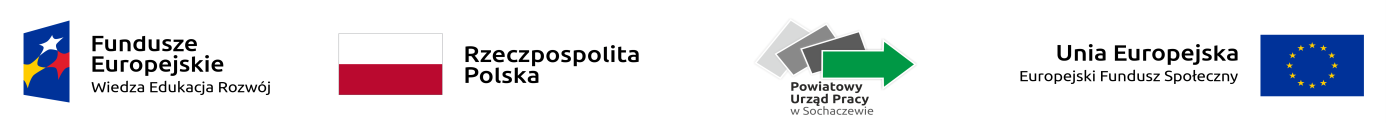 Powiatowy Urząd Pracy w Sochaczewie informuje, że z dniem 15 listopada 2022 r. zostanie zakończony nabór wniosków o skierowanie na szkolenie indywidualne w ramach realizacji projektu pn. Aktywizacja osób młodych pozostających bez pracy w powiecie sochaczewskim (IV).Projekt współfinansowany przez Unię Europejską w ramach Europejskiego Funduszu Społecznego Oś priorytetowa I Rynek pracy otwarty dla wszystkich Działanie 1.1 Wsparcie osób młodych na regionalnym rynku pracy - projekty pozakonkursowe Poddziałanie 1.1.1 Wsparcie udzielane z Europejskiego Funduszu Społecznego Programu Operacyjnego Wiedza Edukacja Rozwój 2014-2020.